Праздник осени «Тучка - злючка»Ведущая:	Ребята, посмотрите, как красиво у нас в зале!	Вот художник, так художник!		Все леса позолотил,		Даже самый сильный дождик		Эту краску не отмыл.		Отгадать загадку просим,		Кто художник этот?Дети: 		Осень!Ведущая:     А давайте мы споем песню про осень1-й ребенок: Значит, наша песенка		Будет не простая.		Значит наша песенка		Будет золотая.		Песня «Осень по дорожке».Осень:	Вы обо мне? А вот и я! Здравствуйте, мои друзья! Я немного задержалась, Все трудилась, наряжалась! Раздавала всем осинкам, Разноцветные косынки, Яркие приметные, Издали заметные!Дети:	1.	Осень ждали целый год,		Вот она уже идет!2.	У нее полны корзинки,	Фрукты, овощи – не счесть.	А для всех, для всех деревьев	У нее подарки есть.3.	Для березоньки – платочки,	Те, что золотом блестят.	А рябинке, словно дочке,	Сшила праздничный наряд.4.	Дуб кафтан надел зеленый,	Не спешит его снимать.	И в рубашках ярких клены.	Любит Осень наряжать!5.	Только что это такое?	Отчего листочки вдруг	Закружились над землею,	Все засыпали вокруг?Все:	Если листики летят, 	Это значит листопад.	Песня: «Мы листочки».Осень: 	Я пришла сегодня дети Праздник вместе с вами встретить.А по лесу вслед за мной	Мчался дождик озорной,Проводил меня немножкоИ намокли все дорожки.Игра: перепрыгни через лужу (2 командыОдевают калоши и перепрыгивают через лужу и возвращаются обратно)Осень:	Я очень рада, ребята, что снова встретилась с вами. Я так скучала целый год без вас. Мне очень хочется пригласить всех в осенний лес и рассказать, как живут мои лесные друзья.Ведущая: 	Кто же это так весело смеется, вы не видите, ребята?Осень:		Да это же мой знакомый старичок Лесовичок. Ох, и веселый он, никогда не унывает. Просыпайся, Лесовичок, к нам гости пришли!Лесовичок:	Здравствуйте, мои дорогие ребята!		Я – помощник Осени в лесу,		Знаю в нем я каждую тропинку,	У пенька свой домик сторожу,		Он чудесный, как картинка.	Вас к себе я приглашу.		Вы в гости к Осени пришли,	Так, знать, вы с Осенью дружны!		Звучит тревожная музыка.Осень: 		Что случилось? Что случилось?		Все в лесу переменилось!		Туча дождливая к нам прилетела,	Праздник испортить нам захотела.	Туча пробегает по залу «змейкой» и останавливается в центре.Туча:	Я серая тучка По имени сердючкаНи с кем не знаюсь, совсем не улыбаюсь.		Веселиться не люблю,		Дождем холодным всех залью.		Осень золотую от вас я забираю,	А дождик осенний вам оставляю!	Туча хватает Осень за руку, та отбивается от нее.Осень: 	Нет! Нет!	Не хотим ни дождь, ни тучу.		Лучше ты меня не мучай,	А к ребятам отпусти,	Зачем на празднике дожди?Ведущая:   Отпусти пожалуйста осень,                   А наши детки тебе песенку споют.Песня «Дождик»Туча: 	(тянет за собой Осень)		Ничего я слышать не желаю		И Осень золотую с собою забираю.	Туча уводит Осень, та горько плачет.Лесовичок:	Эх! Ребятки, не тужите, не печальтесь. От этой беды я легко вас избавлю	Мы по лесу вместе сегодня пойдем,	Красавицу - Осень, конечно, найдем.	У меня есть дудочка, дудочка - погудочка.	Как только в нее ты играть начинаешь,	То на полянку легко попадаешь.	А может, мы встретим там добрых зверей.	Лесовичок вынимает дудочку, играет. Выбегают мальчики – грибы.1й гриб: 	Эй, вставай, грибной народ, 	Слышишь, музыка зовет.	Раз, два, три, четыре, пять,	Стройся, мой грибной отряд,	Время не теряйте, танец начинайте!Танец Грибов.Лесовичок:	Грибочки мои славные,	Красивые, нарядные,		Скажите нам, грибы, вначале,	Вы нашу Осень не встречали?Грибы: 	(хором)		Нет, нет, нет, нет – 	От лесных грибов ответ.	Грибы уходятЛесовичок:	Ну что ж, давайте дальше искать Осень. Ну-ка, дудочка играй, кто придет к нам, угадай?Ведущая: 	На лесной опушке,	Словно на картинке,		Собрались подружки – 		Яркие рябинки.	Это наши девочки		Нарядились тоже,	Стали на рябинок	Все они похожи.	Танец   Рябинок.Лесовичок:	Вы красивые рябинки,	Дайте нам скорей ответ,	Где искать нам нашу Осень,	Знаете вы или нет?Рябинки:	(хором)	Нет. Про Осень мы не знаем		И от вас мы убегаем.Лесовичок:	Снова дудочка играет	И зверюшек созывает.	Кто по лесу быстро скачет	И в дупле орешки прячет?	Поиграй-ка веселей, Подскажи нам поскорей.Лесовичок играет на дудочке, выбегают белочки, держа в руках корзиночки с шишками и орешками.Белки:	Мы белочки-резвушки,		Веселые подружки.		Трудиться нам не лень,		Мы скачем целый день.1-я белочка:	Покажи, сколько ты собрала грибочков?2-я белочка:	А ты сколько орешков?1-я белочка:	Нет, сначала ты покажи!2-я белочка:	Нет, ты!Лесовичок:	 Хватит ссориться что зря,		Сейчас помогут вам друзья.		И шишки и орешки вы нам на зиму собрали,		А Осень золотую случайно не видали?Белки:	(хором)		Нет, нет, нет, нет – 		Вам от белочек ответ.Лесовичок:	А из-за чего спорите-то? Все перепутали в своих корзинках. Высыпайте содержимое на стол, сейчас дети вам быстро разберут шишки и орешки.		Аттракцион «Разбери шишки и орешки»		В центре на столе стоит корзинка с пятью шишками и пятью орешками. На небольшом расстоянии от стола находятся два стульчика, на каждом – хохломская миска ( или небольшая корзиночка). Нужно брать по одной шишке или по орешку из большой корзинки и раскладывать в две маленькие. Выбирают двоих участников. Кто быстрее из них разложит шишки и орешки, тот и выиграет.Лесовичок:	Вот какие молодцы ребятки, все вам разобрали, ничего не перепутали.		Ну, дудочка, играй и не ленись,	Осень нам найти поторопись.	Лесовичок играет на дудочке. Проходит мимо дерева и находит листок с загадками	Без окон, без дверей	Полна горница людей. (Огурец.)	Круглый бок, желтый бок.	Сидит на грядке колобок,	Врос он в землю крепко	Что же это?.. (Репка.)	Сидит дед, в шубу одет,	Кто его раздевает,	Тот слезы проливает. (Лук.)	Сидит красная девица в темнице, 	А коса на улице. (Морковь.)	Круглое, румяное,	Я расту на ветке.	Любят меня взрослые 	И маленькие детки. (Яблоко.)Ведущая:	Ребята вы, молодцы,  все загадки отгадали.Лесовичок, а наши детки знают веселую песню про овощи.Песня про овощи.Ведущая:	Что же делать, Лесовичок? Никто про Осень ничего не знает, неужели мы так и не найдем ее?Лесовичок:	А на что у меня дудочка-погудочка, сколько она нам зверушек лесных созвала. 	Играй-ка, дудочка, да повеселее! Туча сама к нам и придет.	Лесовичок играет на дудочке. Вбегает Туча, начинает кружиться на месте и не может остановиться.Туча:	Ой, ой, ой!	Не могу остановиться,	Так и хочется кружиться.	Перестань играть, прошу,	А не то дождем залью.Лесовичок:	Как бы не так!	Куда спрятала Осень?	Расскажи, тебя мы просим.	А не хочешь рассказать,	Так и будешь танцевать.	Лесовичок играет на дудочке, туча в изнеможении садится на пол.Туча: 	Ой, устала, не могу,	Сейчас вам Осень приведу.	Как хорошо иметь таких друзей,	Выходи к нам, Осень, поскорей.	Туча выводит Осень за руку.Осень:	Спасибо, милые друзья,Что спасли меня от тучки - сердючки	От всего сердца благодарна.Ведущая:    И тебе спасибо , Лесовичок, За то, что помог спасти осень.Осень:         Но пришла пора нам прощаться,И обратно возвращаться в наш лес.Ведущая:    подожди, Осень, не уходиНаши детки приготовили для тебя танец	Танец: «Здравствуй осень золотая».Осень:        Но прежде чем уйти, Я приготовила для вас необычный подарок.Вот вам волшебный зонтик.Пусть дождик прольется и вкусный и сладкий,	А капли дождя превратятся в подарки.поднимает зонтик, внутри которого висят конфетки. Она дает по одной каждому ребенку.Ведущая:	Спасибо, Осень.И тучка с нами подружилась.Осень, лесовичок и тучка уходят.	А теперь пойдемте в группу детки,	Кушать вкусные конфетки.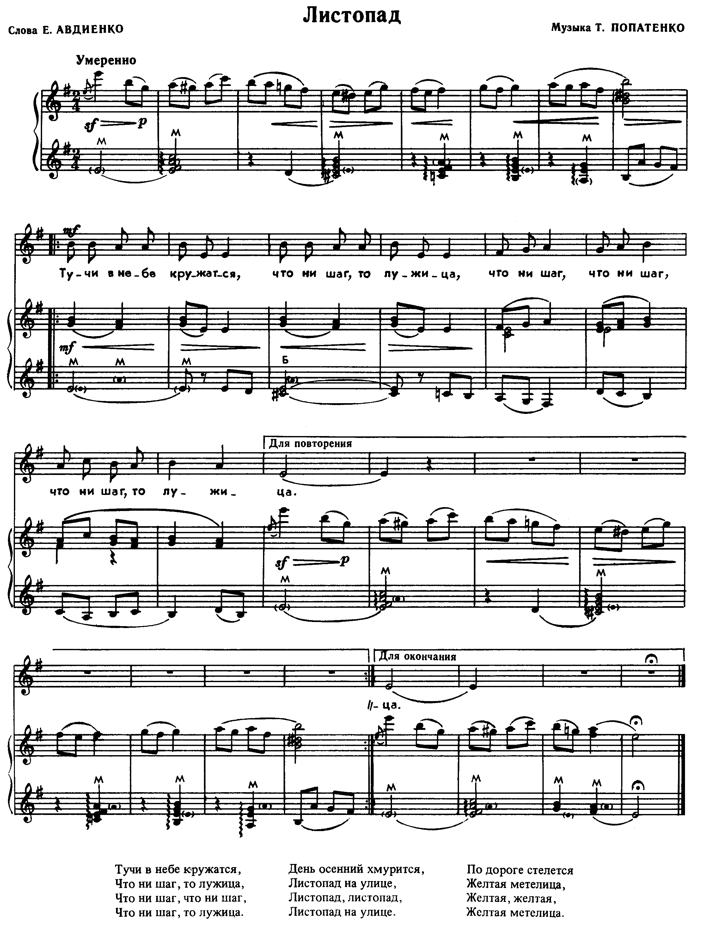 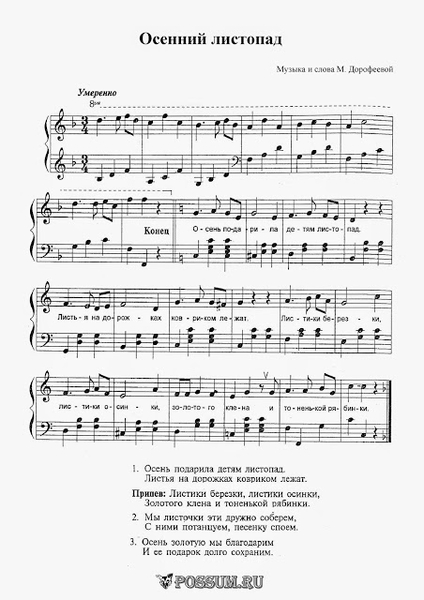 